PURPOSECreating a website that provides details about the incident and advisory situation, relevant contact information, and regular updates can be an effective way to communicate with a variety of audiences.DIRECTIONSUse this website example to assist in the development of your advisory website. Adapt it as needed to suit your situation, keeping in mind the importance of making the site as easy to read and navigate as possible.............................................................................................................................................................................................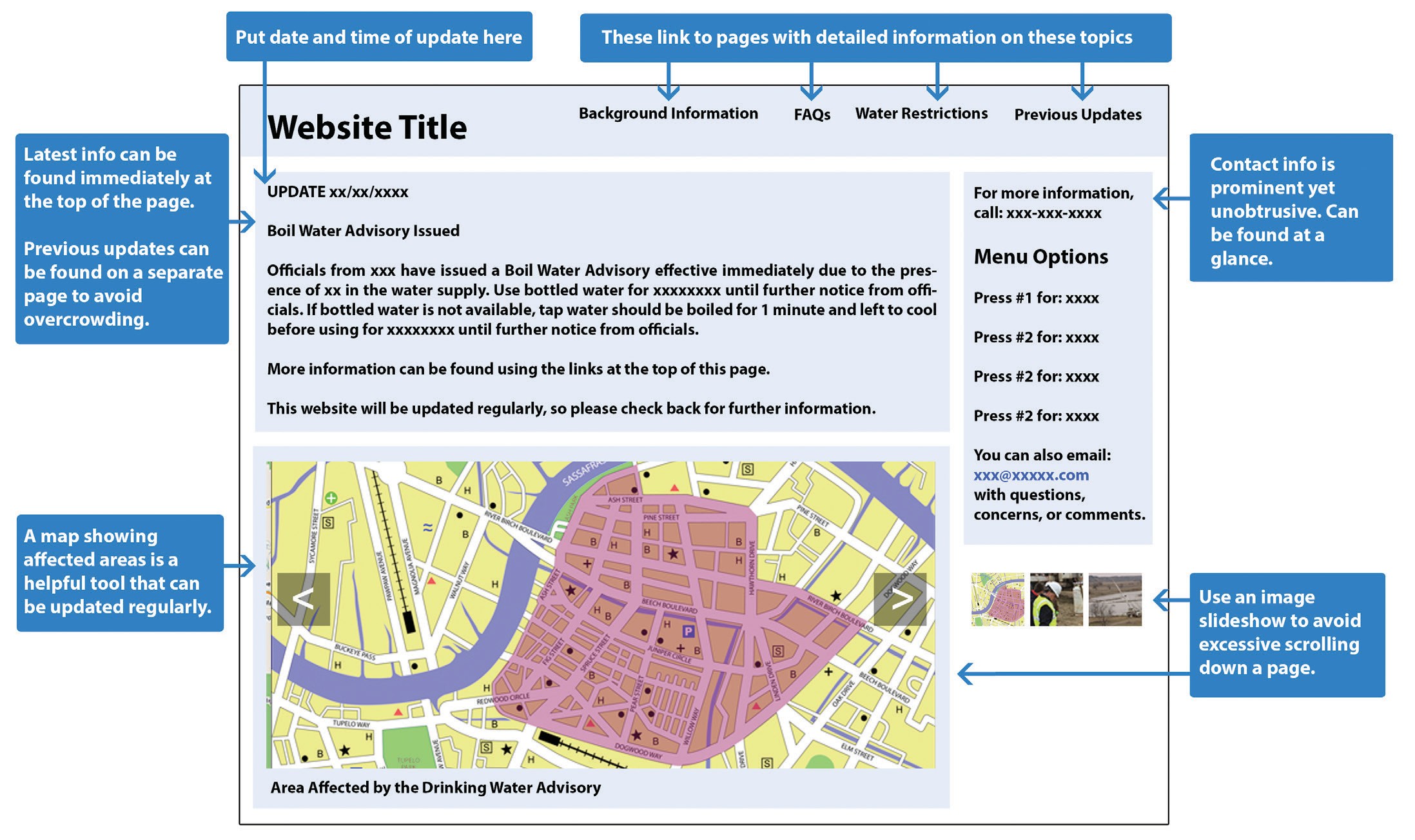 